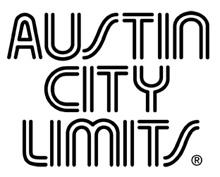 St. Vincent Leads Off New Season of Austin City LimitsSeason 44 Premieres October 6 on PBSAustin, TX—October 4, 2018—Austin City Limits (ACL) launches a new season of must-see performances with an epic hour showcasing one of the most compelling figures in contemporary music: innovative art-rock performer St. Vincent.  The season premiere airs Saturday, October 6 at 8pm CT/9pm ET opening ACL’s Season 44.  The program airs weekly on PBS stations nationwide (check local listings for times) and full episodes are made available online for a limited time at pbs.org/austincitylimits immediately following the initial broadcast. Viewers can visit acltv.com for news regarding future tapings, episode schedules and select live stream updates. The show's official hashtag is #acltv.First appearing on ACL in 2009, the groundbreaking Texas native—born Annie Clark—delivers a thrilling, 13-song career-spanning set in a visually and sonically stunning hour.  Dressed in a red vinyl bodysuit and matching thigh-high stiletto boots and set amidst the backdrop of a futuristic production, the singer-songwriter-guitarist is backed by a three-piece ensemble including two male musicians rendered as faceless mannequins on electronics and drums.  St. Vincent’s mesmerizing set draws heavily from her critically-acclaimed fifth album MASSEDUCTION, with highlights including a segue from the guitar-shredding coda of  “Pills,” into the vulnerable musical eulogy of “New York”.  The album’s hypnotic title track opens with bassist/keyboardist Toko Yasuda chanting “power corrupts” in Japanese, while Clark unleashes furious guitar licks amidst a flurry of strobes.  The setlist also reaches back to 2009’s Actor and 2011’s Strange Mercy for back-to-back gems “Marrow” and “Cruel”.  Robotic voices signal fan-favorite “Digital Witness” from 2014’s Grammy Award-winning St. Vincent.  As she rounds out the hour, Clark offers a pair of highlights from MASSEDUCTION: the defiant anthem “Fear the Future” and the set-closing ballad “Slow Disco,” as the Austin crowd joins in on the soaring chorus, “Don’t it beat a slow dance to death?” “Originality is one of the most important criteria for choosing artists for ACL,” said executive producer Terry Lickona, “and St. Vincent is one of the most original artists I’ve ever come across. She pushes the envelope musically, so we decided to push the envelope ourselves with one of the most unique Austin City Limits episodes you’ll ever see.”St. Vincent episode setlist:SUGARBOYLOS AGELESSPILLSNEW YORKSAVIORMASSEDUCTIONMARROWCRUELCHEERLEADERDIGITAL WITNESSRATTLESNAKEFEAR THE FUTURESLOW DISCOSeason 44 Fall Broadcast Schedule (additional episodes to be announced):Oct. 6   	St. VincentOct. 13 	John PrineOct. 20 	Sam Smith / Anderson EastOct. 27 	Brandi CarlileNov. 3   	Miguel / Alessia CaraNov. 10 	Kacey Musgraves / Lukas Nelson and Promise of the RealThe complete line-up for the full 14-week season, including eight new episodes to air beginning December 31, 2018, will be announced at a later date. Austin City Limits continues to offer its popular live streams of select performances for fans worldwide on ACL's YouTube Channel.  Viewers can visit acltv.com for news regarding livestreams, future tapings and episode schedules.For images and episode information, visit Austin City Limits press room at http://acltv.com/press-room/.About Austin City LimitsAustin City Limits (ACL) offers viewers unparalleled access to featured acts in an intimate setting that provides a platform for artists to deliver inspired, memorable, full-length performances. The program is taped live before a concert audience from The Moody Theater in downtown Austin. Austin City Limits is the longest-running music series in television history and remains the only TV series to ever be awarded the National Medal of Arts. Since its inception, the groundbreaking music series has become an institution that's helped secure Austin's reputation as the Live Music Capital of the World. The historic KLRU Studio 6A, home to 36 years of ACL concerts, has been designated an official Rock & Roll Hall of Fame Landmark. In 2011, ACL moved to the new venue ACL Live at The Moody Theater in downtown Austin. ACL received a rare institutional Peabody Award for excellence and outstanding achievement in 2012.	 Austin City Limits is produced by KLRU-TV and funding is provided in part by Dell, American Airlines, the Austin Convention Center Department and Cirrus Logic. Additional funding is provided by the Friends of Austin City Limits. Learn more about Austin City Limits, programming and history at acltv.com.Media Contact:Maureen Coakley for ACLmaureen@coakleypress.comt: 917.601.1229Tamra WilsonDirector of PublicityAustin City LimitsKLRU-TV, Austin PBStwilson@klru.orgdirect: 512-475-9516